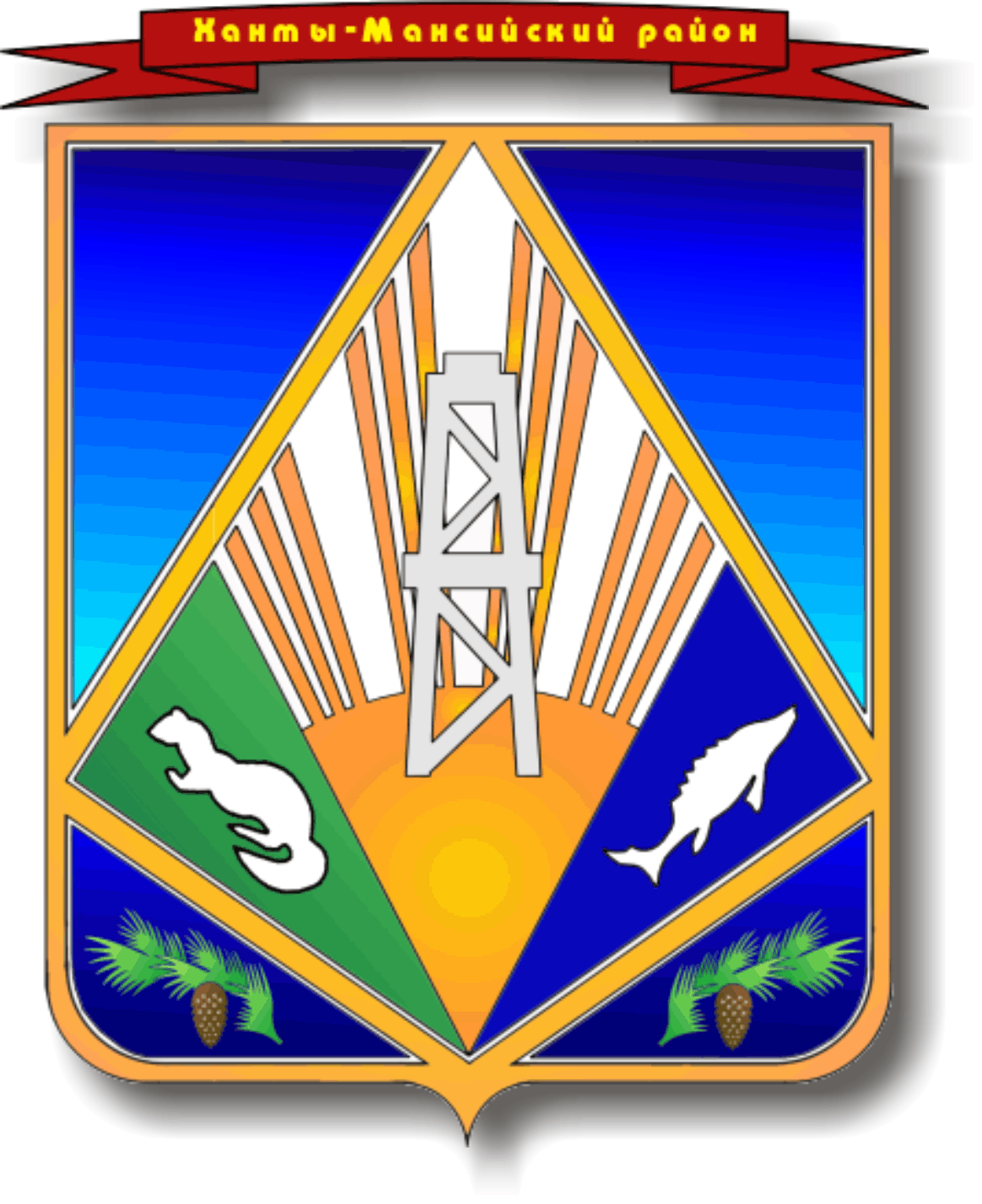 МУНИЦИПАЛЬНОЕ ОБРАЗОВАНИЕХАНТЫ-МАНСИЙСКИЙ РАЙОНХанты-Мансийский автономный округ-ЮграАДМИНИСТРАЦИЯ ХАНТЫ–МАНСИЙСКОГО РАЙОНАР А С П О Р Я Ж Е Н И Еот  11.06.2010                                                                                              №  437-рг. Ханты-МансийскОб утверждении Плана противодействия коррупции в Ханты-Мансийском районе на 2010 - 2011 годы	В целях реализации Указа Президента Российской Федерации от                   13 апреля 2010 года № 460 «О национальной стратегии противодействия кор-рупции и национальном плане противодействия коррупции на 2010-2011 годы»:1. Утвердить План противодействия коррупции в Ханты - Мансийском районе  на 2010 – 2011 годы (далее – План противодействия коррупции) сог-ласно приложению.2. Первому заместителю, заместителям главы района обеспечить конт-роль по исполнению настоящего распоряжения курируемыми органами  администрации района.3. Рекомендовать  главам  сельских  поселений   района принять планы противодействия коррупции на 2010-2011 годы.4. Настоящее распоряжение разместить на веб-сайте администрации Ханты-Мансийского района в разделе «Противодействие коррупции». 5. Контроль за выполнением распоряжения  оставляю за собой.                Глава Ханты-Мансийского района                                                               П.Н. ЗахаровПриложениек распоряжению администрацииХанты-Мансийского районаот  11.06.2010  № 437-рПлан противодействия коррупции в Ханты - Мансийском районе на 2010-2011 годыПриложение к Плану противодействия коррупции в Ханты-мансийском районена 2010-2011 годыСкорректированный перечень вопросов о ходе реализации мер по противодействию коррупции в пределах муниципального образования*Информацию об исполнении перечня предоставлять в рабочую группу Совета до 15 июня (за полугодие) и 10 декабря (по итогам года) ежегодно адресу (факс 35-28-36  E-mail: startsev@hmrn.ru).Мероприятия противодействия коррупцииСрок выполненияОтветственные исполнителиРаздел 1. Меры по правовому обеспечению противодействия коррупцииРаздел 1. Меры по правовому обеспечению противодействия коррупцииРаздел 1. Меры по правовому обеспечению противодействия коррупции1.1. Внести изменения в принятые муниципальные правовые акты Ханты-Мансийского района в связи с орга-низационно-кадровыми изменениями1.1.1. Постановление главы района от 24.10.2008 № 128 «О межведомственном Совете при главе Ханты-Мансийского района по противодействию коррупции»2-3-й кварталы 2010 годГригорьев С.Я.1.1.2. Распоряжение администрации рай-она от 15 июля 2009 года № 469-р «О ко-миссии по урегулированию конфликта интересов на муниципальной службе в администрации Ханты-Мансийского рай-она»июнь 2010 годаУсманов В.Г.,Рудаков Ю.В.1.1.3. Распоряжение администрации рай-она от 19 августа 2009 года № 713-р                 «О создании комиссии по предостав-лению жилых помещений коммерческого использования по договорам найма»июль 2010 годаАндронов А.Г.,Федотов Ю.А.Раздел 2. Меры по совершенствованию муниципального управления в целях предупреждения коррупцииРаздел 2. Меры по совершенствованию муниципального управления в целях предупреждения коррупцииРаздел 2. Меры по совершенствованию муниципального управления в целях предупреждения коррупции2.1. Обеспечить постоянный мониторинг правоприменения в сфере имущест-венных отношений для своевременного внесения изменений в правовые акты района и изменения договорных отношенийпостоянно2010-2011годы Усманов В.Г.,Андронов А.Г.2.2. Организация проведения антикор-рупционной экспертизы действующих муниципальных нормативных правовых актов и их проектовпостоянно2010-2011годыБычкова И.Ю.2.3. Провести анализ функций и полно-мочий органов местного самоуправления на предмет выявления избыточных и дублирующих2010-2011годыРудаков Ю.В.2.4. Обеспечить разработку и внедрение стандартов муниципальных услуг и рег-ламентов исполнения муниципальных функций, оптимизации и конкретизации полномочий органов местного самоуп-равления и муниципальных служащих, которые должны быть закреплены в административных регламентах; введе-ние системы оценки качества выпол-нения указанных функций2010-2011годыРудаков Ю.В.2.5. Формирование информационных ре-сурсов о деятельности органов адми-нистрации Ханты-Мансийского района, муниципальных услуг в органах власти, учреждений социальной сферы. Размещение и обновление информации в Интернет – ресурсахпостоянно2010-2011годыРудаков Ю.В.,Чехунина Э.Э.,Новицкий В.О.,руководители органов адми-нистрации райо-на2.6. Проведение инвентаризации муни-ципального имущества на предмет выяв-ления имущества, не используемого для реализации полномочий органов мест-ного самоуправления c целью подго-товки плана приватизации муници-пального имущества на 2011 год и утверждении его на Думе районапостоянно2010-2011годыУсманов.В.Г.,Андронов А.Г.2.7. Совершенствование системы учета и оценки эффективности использования имущества социальной сферыпостоянно 2010-2011 годыКомаров В.М.,руководители органов адми-нистрации райо-на социальной сферы, департамент имущественных, земельных отно-шений и приро-допользования2.8. Продолжить разработку и принятие мер по обеспечению контроля за выпол-нением принятых контрактных обяза-тельств, прозрачности процедур закупок, преимущественному использованию ме-ханизма аукционных торгов и биржевой торговли при отчуждении муници-пального имущества; совершенствование нормативной базы в данной сферепостоянноГорелик Т.Ю.,Цирукин С.В.,исполнительные органы адми-нистрации райо-на,юридическо-правовое управление2.9. Разработка и принятие мер по обес-печению контроля за выполнением требований, установленных Федераль-ным законом от 21 июля 2005 года            № 94-ФЗ «О размещении заказов на по-ставки товаров, выполнение работ, оказание услуг для государственных и муниципальных нужд»2-3-й кварталы 2010 годыГорелик Т.Ю.,Дубовая А.Г.2.10. Оказание методической помощи ор-ганам местного самоуправления  посе-лений по вопросам размещения муници-пального заказа в соответствии с Феде-ральным законом от 21 июля 2005 года № 94-ФЗ «О размещении заказов на поставки товаров, выполнение работ, оказание услуг для государственных и муниципальных нужд»постоянно2010-2011годыГорелик Т.Ю.,Дубовая А.Г.2.11. Проверка деятельности органов местного самоуправления поселений по предоставлению и отчуждению муници-пального имущества на конкурсной основе2010-2011годыУсманов В.Г.,Андронов А.Г.2.12. Продолжить разработку и внедре-ние мероприятий по осуществлению перехода на электронные торги в режиме он-лайн при закупках для муници-пальных нужд4-й квартал 2010 годаГорелик Т.Ю.,Дубовая А.Г.,Новицкий В.О. 2.13. Организовать контроль за приня-тием мер по формированию кадрового резерва на конкурсной основе и за-мещение вакантных должностей из сформированного кадрового резерва в соответствии с постановлениями адми-нистрации района от 14 апреля 2009 года № 42, 43, 44постоянно2010-2011годыУсманов В.Г.,Рудакова Ю.В.2.14. Разработка и внедрение мер по пропаганде  государственной антикор-рупционной  политики через средства массовой информации, разъяснение положений законодательства Российской Федерации по борьбе с коррупцией, ин-формирование населения о результатах данной деятельности постоянно2010-2011 годыГригорьев С.Я.,Гудзовский В.В.,Чехунина Э.Э.,Бычкова И.Ю.2.15. Предоставление в газету «Наш район» материалов по правовому про-свещению детей, подростков, молодежи, воспитания уважительного отношения к законуежеквартальноКомаров В.М.,Проценко Л.П.,Гончаренко В.М.2.16. Ведение раздела «Противодействие коррупции» на официальном  веб-сайте администрации района в целях обеспе-чения реализации прав граждан на по-лучение достоверной информации о деятельности органов местного самоуп-равления, повышения независимости средств массовой информациипостоянноГригорьев С.Я.,Чехунина Э.Э.,Новицкий В.О.2.17. Анализ и своевременный доклад главе Ханты-Мансийского района ин-формации, поступаемой на почтовый ящик официального веб-сайта  «Проти-водействие коррупции» и телефона доверия, с целью своевременного реаги-рования на получаемую информациюпостоянноГригорьев С.Я.,Старцев С.М.,Новицкий В.О.2.18. Завершение процедуры создания муниципального автономного учреж-дения в сфере культуры, молодежной по-литики и спорта «Организационно-методический центр» в целях повышения качества предоставления муниципаль-ных услуг населению в соответствии с действующим законодательством2010 годПроценко Л.П.2.19. Анализ деятельности пунктов об-щественного доступа посредством сети Интернет к официальным сайтам органов государственной власти и местного самоуправления, открытых на базе сельских библиотек с целью выработки эффективности системы их функ-ционированияянварьиюльПроценко Л.П.2.20. Заключение соглашения между ад-министрациями сельских поселений и общественными организациями в об-ласти контроля за ценами на ле-карственные средства2010 годКосьянова Е.В.2.21. Изучение вопроса и внесение пред-ложений в адрес главы Ханты-Мансийского района по созданию спе-циализированного предприятия по орга-низации детского питания в образо-вательных учреждениях района, тем са-мым передача несвойственных функций от комитета по образованию2010 годГончаренко В.М.,Дубовая А.Г.2.22. Создание кадрового резерва на за-мещение вакантных должностей муници-пальной службы в органах адми-нистрации района социальной сферыКомаров В.М.,руководители органов адми-нистрации района социальной сферы2.23. Внедрение системы общественного контроля за использованием бюджетных ассигнований в учреждениях социальной сферы районаКомаров В.М.,руководители органов адми-нистрации района социаль-ной сферы2.24. Подготовка отчета о деятельности комиссии по урегулированию конфликта интересадекабрь 2010 годадекабрь 2011 годаРудакова Ю.В.,комиссия по урегулированию конфликта инте-реса2.25. Организация проведения проверок достоверности и полноты сведений, представляемых гражданами, претен-дующими на замещение должностей муниципальной службы и муници-пальными служащими, замещающими должности муниципальной службыпри проведе-нии мероприя-тий по форми-рованию кад-рового резерваРудакова Ю.В.Раздел 3. Меры по повышению профессионального уровня юридических кадров и правовому просвещениюРаздел 3. Меры по повышению профессионального уровня юридических кадров и правовому просвещениюРаздел 3. Меры по повышению профессионального уровня юридических кадров и правовому просвещению3.1. Организация обучающих семинаров для сотрудников органов администрации Ханты-Мансийского района по вопросам проведения антикоррупционной экспер-тизы проектов и нормативных правовых актовпо мере необходимостиРудаков Ю.В.,Бычкова И.Ю.3.2. С сотрудниками органов админист-рации Ханты-Мансийского района  про-вести семинар по изучению Указа Президента Российской Федерации от            13 апреля 2010 года № 460 «О нацио-нальной стратегии противодействия кор-рупции и национальном плане противо-действия коррупции на 2010-2011 годы»июнь 2010 годаРудаков Ю.В.,Бычкова И.Ю.Раздел 4. Первоочередные меры по реализации муниципального плана противодействия коррупцииРаздел 4. Первоочередные меры по реализации муниципального плана противодействия коррупцииРаздел 4. Первоочередные меры по реализации муниципального плана противодействия коррупции4.1. Разработка планов противодействия коррупции на 2010-2011 годы в органах местного самоуправления админист-раций сельских поселений июнь                 2010 годаглавы сельских поселений4.2. На заседаниях Совета по протии-водействию коррупции при главе Ханты-Мансийского района заслушивать глав сельских поселений о проводимой работе по реализации национальной стратегии противодействия коррупции (Указ Пре-зидента Российской Федерации                            от 13 апреля 2010 года № 460) на тер-ритории сельского поселенияпостоянноЗахаров П.Н.4.3. Проведение проверок балансосодер-жателей по учету и списанию муници-пального имущества, в том числе:МП «ЖЭК-3»;МП ТК «Север»;комитет по образованию;комитет по здравоохранениюиюль 2010 годаавгуст 2010 годаноябрь                2010 годафевраль 2011 годаФедотов Ю.А.,Змановская Т.А.4.4. Проведение проверок и ревизий фи-нансово-хозяйственной деятельности органов администрации Ханты-Мансийского района, администраций сельских поселений и муниципальных предприятий  за 2010-2011годыпо отдельному графикуКраско А.А.4.5. Подготовка актов, заключений и предложений по результатам проведения контрольно-ревизионных мероприятий, при необходимости направление мате-риалов в правоохранительные органысогласно утвержденному плану работы КРУ по окончании проверок, ревизийКраско А.А.4.6. С целью разработки и внедрения мер, направленных на расширение общественного контроля за исполь-зованием средств местных бюджетов администраций сельских поселений района, продолжить создание общест-венных советов при администрациях сельских поселений  с вменением им функции контроля и надзора2010-2011 годыотдел по работе с сельскими поселениями4.7. Совместно с правоохранительными органами участие в проверках по письмам, жалобам и обращениям граждан и организацийпо мере необходимостиКраско А.А.4.8. Совершенствование системы внутри-ведомственного контроля за соблю-дением финансовой дисциплины и сос-тавление сводного отчета о проделанной работеежеквартальноКраско А.А.главные распо-рядители бюд-жетных средств4.9. Разработка и внедрение мер, направ-ленных на повышение оперативности выявления нарушений действующего за-конодательства по исполнению бюджета4 квартал           2010 годаКраско А.А.4.10. Обновление информации об испол-нении бюджета Ханты-Мансийского района на официальном сайте в разделе «Финансы»ежемесячноГорелик Т.Ю.4.11.Проверка выполнения целевых программ:«Реализация приоритетного националь-ного проекта «Доступное и комфортное жилье граждан России» в разрезе программ за 2009 год:«Обеспечение жилыми помещениями граждан, проживающих в жилых поме-щениях, непригодных для проживания            в Ханты-Мансийском районе на 2008-2010 годы и на период до 2015 года»;«Строительство и (или) приобретение жилых помещений на условиях со-циального найма, формирование манев-ренного жилого фонда на 2008-                  2010 годы и на период до 2015 года»2010 годаСчетная палата Думы Ханты-Мансийского района4.12. Проверка выполнения целевых программ:«Реализация приоритетного националь-ного проекта в сфере «Образования» на территории Ханты-Мансийского района на 2008-2010 годы»;«Реализация приоритетного националь-ного проекта в сфере «Здравоохране-ния» на территории Ханты-Мансийского района на 2008-2010 годы»;«Реализация приоритетного националь-ного проекта в сфере «Развитие агропромышленного комплекса» на территории Ханты-Мансийского района на 2008-2010 годы»Счетная палата Думы Ханты-Мансийского района4.13. Проведение проверки финансово - хозяйственной деятельности средней общеобразовательной школы в поселке Луговской.июнь 2010 годаКомаров В.М.,Краско А.А.4.14. С целью обеспечения контроля над работой в сфере предупреждения кор-рупции и своевременного предостав-ления в Правительство ХМАО-Югры отчета о проделанной работе, всем ру-ководителям органов администрации района предоставлять в рабочую группу Совета по противодействию коррупцииотчета согласно перечню вопросов о ходе реализации мер по протии-водействию коррупции (приложение к Плану)(факс 35-28-36, E-mail: startsev@hmrn.ru) ежегодно                до 10 июня и 10 декабрязаместители главы Ханты-Мансийского района№п/пМероприятия противодействия коррупцииОтветственные исполнители1.Какие корректировки внесены в планы противодействия коррупции органов местного самоуправления в связи с принятием На-циональной стратегии противодействия кор-рупции и Национального плана противо-действия коррупции на 2010 - 2011 годы? Как организован контроль  хода их исполненияУсманов В.Г.,Старцев С.М.2.Из каких источников осуществляется финан-сирование антикоррупционных мероприятий? Укажите перечень проведенных мероприятий с объемами затраченных денежных средств. В каком размере выделены денежные средства, в том числе бюджетные ассигнования на реализацию целевых программ противо-действия коррупции в муниципальных обра-зованиях? В каком объеме и по каким направлениям антикоррупционной работы освоены выделенные денежные средства Горелик Т.Ю.3.Созданы ли в органах местного само-управления комиссии по урегулированию кон-фликта интересов? Какие меры принимаются для предотвращения и урегулирования конфликта интересов? Как оценивается деятельность указанных комиссий (количество состоявшихся заседаний, направленность рассмотренных вопросов, принятые решения)? Какие имеются проблемы в работе этих комиссийУсманов В.Г.,Рудакова Ю.В.4.Как ведется работа по созданию много-функциональных центров для предоставления гражданам и организациям муниципальных услуг? Укажите их количество и место-нахождениеРудаков Ю.В.,Дубовая А.Г.,Новицкий В.О.5.Какие принимаются меры по совершенст-вованию условий, процедур и механизмов муниципальных закупок, в том числе путем расширения практики проведения открытых аукционов в электронной формеДубовая А.Г.6.Как организована и осуществляется анти-коррупционная экспертиза муниципальных правовых актов и их проектов? В отношении какого количества муниципальных правовых актов и их проектов проведена антикор-рупционная экспертиза? Сколько корруп-циогенных факторов в них выявлено? Какие меры приняты по исключению корруп-циогенных факторов из муниципальных правовых актов и их проектов? Укажите имеются ли случаи неустранения коррупцио-генных факторов, если да, укажите причинуРудаков Ю.В.,Бычкова И.Ю.7.Каким образом организована проверка сооб-щений о ставших известным гражданам слу-чаях коррупционных или иных правона-рушений, совершенных муниципальными слу-жащими? Сколько обращений граждан о фактах коррупции рассмотрено органами местного самоуправления за отчетный период? По скольким из них приняты меры реагирования? Укажите, какие меры принятыУсманов В.Г.,Старцев С.М.8.Как организовано взаимодействие органов местного самоуправления со средствами массовой информации в сфере противодействия коррупции? Приведите примеры, когда пуб-ликации в средствах массовой информации явились основанием для проведения соот-ветствующего расследования, укажите резуль-таты расследования Чехунина Э.Э.все субъекты профи-лактики,Гудзовский В.В.9.Как внедряются инновационные технологии самоуправления и администрирования, повы-шающие объективность и способствующие прозрачности правотворческих и управлен-ческих процессов, а также обеспечивающих межведомственное электронное взаимодейст-вие органов местного самоуправления, и их взаимодействие с гражданами и организациями в рамках оказания муниципальных услуг? Разработаны ли и внедрены регламенты и стандарты оказания электронных муници-пальных услуг, электронного документо-оборотаРудаков Ю.В.,Новицкий В.О.10.Созданы ли межведомственные органы по про-тиводействию коррупции (Советы по протии-водействию коррупции)? Насколько регулярно проводятся их заседания? Какие проблемные вопросы рассматриваются? Каковы результаты их деятельности Григорьев С.Я.11.В каком количестве органов местного самоуправления созданы (определены) подраз-деления по профилактике коррупционных и иных правонарушений в соответствии с положениями Указа Президента Российской Федерации от 21 сентября 2009 года № 1065? Укажите количество и результаты служебных проверок, проведенных указанными подразде-лениями. Сколько служащих уволено за несоблюдение установленных законом ограни-чений и запретов, требований к служебному поведению? Укажите проблемы, возникающие в деятельности подразделений по профилактике коррупционных и иных правонарушенийУсманов В.Г.,Рудакова Ю.В.12.Как организовано в органах местного само-управления рассмотрение уведомлений о фак-тах обращений в целях склонения к совершению коррупционных правонарушений? Сколько рассмотрено уведомлений, посту-пивших от служащих? Какие решения приняты Григорьев С.Я.13.Каковы результаты проводимых органами местного самоуправления проверок досто-верности и полноты сведений, представляемых гражданами, претендующими на замещение должностей муниципальной службы, а также замещающих указанные должности? Сколько проверок проведено (с разбивкой по класс-сификации должностей муниципальной службы и лицам, претендующим на замещение данных должностей)? Какому количеству кандидатов отказано в приеме на службу по результатам проверок (укажите причину)Усманов В.Г.,Рудакова Ю.В.14Разработан ли в органах местного само-управления перечень должностей муници-пальной службы, замещение которых связано с коррупционными рисками? Каков удельный вес должностей муниципальных служащих с высо-ким риском коррупционных проявлений по отношению к штатной численностиУсманов В.Г.,Рудакова Ю.В.15.Укажите количество созданных бюро правовой помощи и центров социальной помощи насе-лению. Каковы результаты их работы (коли-чество принятых граждан, разрешенных/                не разрешенных по существу вопросов)? Имеются ли проблемы в их деятельности? Какое количество бюро правовой помощи и центров социальной помощи населению плани-руется ввести в действие в предстоящем квартале Комаров В.М.16.Во всех ли органах местного самоуправления организовано антикоррупционное обучение служащих? Как организована профес-сиональная подготовка специалистов в долж-ностные обязанности, которых входит участие в противодействии коррупции? Сколько служащих прошло обучение в отчетном периоде, в каком учебном заведении, в какой форме (первоначальная подготовка, профес-сиональная переподготовка, повышение ква-лификации, стажировка), какова длительность обучения? Имеются ли проблемы в организации данной работыУсманов В.Г.,Рудакова Ю.В.17.Каковы результаты принимаемых органами местного самоуправления мер по устранению коррупционных правонарушений в сфере землепользования? Каков удельный вес выяв-ленных коррупционных правонарушений в сфе-ре землепользования в общей массе кор-рупционных правонарушений за отчетный период? Какие принимаются меры реаги-рования на выявленные коррупционные право-нарушения в сфере землепользования? Какие используются формы профилактики корруп-ционных правонарушений в сфере земле-пользованияУсманов В.Г.,Андронов А.Г.18.Какие проводятся мероприятия по противо-действию коррупции в муниципальных организациях и учреждениях? Сколько сооб-щений о совершении коррупционных право-нарушений работниками муниципальных орга-низаций и учреждений зарегистрировано в отчетном периоде, какие по ним приняты меры? Какие профилактические антикорруп-ционные меры применяются в муниципальных организациях и учреждениях? Какие приняты нормативные правовые акты, направленные на противодействие коррупции на муниципальной службе Григорьев С.Я.19.Как обеспечено участие институтов граж-данского общества в противодействии корруп-ции, а именно:   каковы формы такого участия представителей гражданского общества:   а) включены (на разовой/постоянной основе) в состав комиссий по урегулированию кон-фликта интересов, созданных в органах местного самоуправления;   б) участвуют в работе межведомственных органов по противодействию коррупции;   в) самостоятельно осуществляют антикорруп-ционную пропаганду и правовое просвещение граждан;   г) иное (указать что);   каковы конкретные результаты участия институтов гражданского общества в противодействии коррупции;   какие институты гражданского общества наиболее активно участвуют в противо-действии коррупции Григорьев С.Я.20.Имеют ли место случаи, когда общественные организации и объединения, декларирующие антикоррупционный характер своей деятель-ности, преследуют цели, отличающиеся от заявленных имиГригорьев С.Я.21. Каковы результаты изучения общественного мнения об эффективности антикоррупционных мероприятий? Каким образом данные резуль-таты используются в антикоррупционной работе органов местного самоуправленияУсманов В.Г.,Старцев С.М.22.В каких сферах деятельности, подверженных коррупционным рискам, разработаны и действуют антикоррупционные стандарты? Каким муниципальным правовым актом утверждены антикоррупционные стандартыУсманов В.Г.,Горелик Т.Ю.,Комаров В.М.,Цирукин С.В.,Дубовая.А.Г.23.Каким образом в органах местного самоуправления стимулируется антикорруп-ционное поведение служащих? Укажите конк-ретные примерыУсманов В.Г.,Рудаков Ю.В.,Рудакова Ю.В.24.Размещена ли на Интернет-сайтах органов местного самоуправления информация об антикоррупционных мероприятиях? Какова тематика размещенной информации? Существует ли возможность для граждан беспрепятственно сообщать в органы местного самоуправления об имевших место коррупционных проявлениях с использованием компьютерных технологий, в режиме он-лайнГригорьев С.Я.25.Какие меры принимаются органами местного самоуправления по устранению коррупцио-нных правонарушений, с которыми граждане встречаются наиболее часто (бытовая коррупция)Андронов А.Г.,Комаров В.М.,Дубовая А.Г.26.Какие меры принимаются органами местного самоуправления по формированию в обществе нетерпимого отношения к коррупционным проявлениям? Приведите примеры. Как организовано взаимодействие в этой области с политическими партиями, саморегулируемыми организациями, общественными организа-циями, объединяющими промышленников и предпринимателей, другими общественными объединениями? Какие получены результаты, имеются ли проблемы Андронов А.Г.,Комаров В.М.,Дубовая А.Г.27.Каким образом органами местного самоуп-равления организовано антикоррупционное просвещение населения? Укажите конкретные примерыАндронов А.Г.,Комаров В.М.,Дубовая А.Г.28.Какие формы общественного контроля за использованием местных бюджетов осуществ-ляются? Насколько эффективны эти формы? Какие имеются проблемы Горелик Т.Ю.29.Какие механизмы ротации служащих приме-няются в органах местного самоуправления? Какие принимаются меры для повышения эффективности работы данного механизмаУсманов В.Г.,Рудакова Ю.В.30.Какие принимаются меры по совершенст-вованию контрольно-надзорных и разреши-тельных функций органов местного само-управления и по оптимизации предоставления ими муниципальных услуг? Какие прини-маются меры по совершенствованию деятель-ности хозяйствующих субъектов, в т.ч. при реа-лизации положений Национального плана про-тиводействия коррупции на 2010-2011 годыЦирукин С.В.,Комаров В.М.,Андронов А.Г.,Дубовая А.Г.